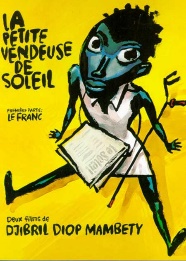                             Les débats (fiche préparatoire)Les extraits vidéo et photogrammes en appui au débathttp://cinema.ia80.ac-amiens.fr/files/2016-2017/FILM3-LA%20PETITE%20VENDEUSE%20DE%20SOLEIL/Petite-vendeuse_fiche2_images_debat.pdfExtrait sonore de Djibril Diop Mambety : http://cinema.ia80.ac-amiens.fr/files/2016-2017/FILM3-LA%20PETITE%20VENDEUSE%20DE%20SOLEIL/synopsis_mono.mp3« Elle va cheminer avec 3 handicap : le 1er (sa jambe), deuxième handicap, elle est une femme, troisième handicap, elle n’est pas méchante »Proposer différents thèmes d’échange pour chaque type de débat.Les différentes formes de débatsType de débatThèmeRemarquesLe débat régléLa discussion à visée philosophiqueLa clarification des valeursLe dilemme moralLe questionnement mutuelLa narrationDéfinition, rôleEnjeuxObjectifs d'apprentissageDémarcheLe débat régléVise la recherche d'un compromis ou d'un consensus sur fond de divergence des points de vue, voire de conflit.
Echange dont chacune des parties doit pouvoir tirer profit. Il n'y a pas de gagnant ni de perdant.Permet l'expression des points de vue.
Aboutit à une décision ou une position.
Apprendre à défendre une opinion en mobilisant une argumentationEtre capable de questionner ses jugements initiaux.Aboutir à une réponse commune à partir de réponses différentes
 Prendre en compte la pensée d'autrui
Apprendre à utiliser des outils langagiers et de communication (analyse de débats d'experts)Formaliser les règles de fonctionnement : règles de prise de parole, distribution des rôles (modérateur, secrétaire de séance, débatteurs) , durée.
Le débat s'insère dans une séquence : recherches, exploitation des résultats, élaboration d'un argumentaire, débat, bilan réflexif.Constitution de groupesAménagement de l'espaceLa discussion à visée philosophiqueA pour objet de réfléchir au sens des choses, en dehors de toute prise de décision et sans viser l'action.Ce n'est ni un apprentissage de la démocratie, ni un lieu de parole.Cela exclut donc la simple juxtaposition des opinions comme la simple expression du "moi, je"Respecter les autres  et les différents points de vue.Distinguer son intérêt personnel de l'intérêt collectif.Développer l'autonomie de sa pensée.L'examen des opinions : apprendre à penser sa pensée LA mise à jour d'un problème : distinguer la question du problème, comprendre les enjeux de la question de départ, expliciter l'implicite, trouver une formulation.
L'argumentation : expliquer les raisons du discoursLa conceptualisation : passer du mot à l'idée. Explorer ses idées : identifier la source des représentations, en interroger leur valeur, les confronter à celles des autres.Confronter ses idées : trier, classer, repérer les éléments du discours.Structurer ses idées : recherche commune de sens. Passer du particulier au général.La clarification des valeursMéthode d'éducation fondée sur l'examen méthodique d'une expérience de vie.3 composantes de l'expérience humaine font l'objet de l'examen méthodique :Choisir (dimension intellectuelle)1- choisir librement2- choisir parmi plusieurs options3- choisir après avoir considéré toutes les conséquences possibles de chacuneApprécier (dimension affective)4- apprécier ce qui est choisi5- montrer aux autres son appréciation en leur communiquant ouvertement et fièrement son choixAgir (dimension comportementale)6- agir avec cohérence au regard du choix fait et dont on est fier7- agir de façon répétée pour faire montre d'un comportement habituelEduquer les élèves aux valeurs dans le cadre d'un enseignement laïque de la morale.
Développer des compétences transversales visant l'autonomie morale, permettant d'ajuster régulièrement et avec discernement les valeurs aux aléas de la vie.Formation du jugement moral Développer la capacité d'analyse de discussion, de confrontation des points de vue à partir de situation-problèmeDévelopper les aptitudes à la réflexion critique et à la décisionChercher les critères de validité des jugements moraux*en confrontant des jugements à ceux d'autrui*en différenciant faits, opinions et choix et stéréotypes, intérêt particulier et intérêt généralSujets liés à des expériences de vie permettant d'établir des liens entre les apprentissages scolaires et la vie quotidienne.Repérer les valeurs en jeu et expérimenter des choix possibles Dépasser le cas particulier évoqué et porter l'attention sur le comportement personnel à valoriser à terme.Confidentialité des propos écrits.Conclusion :- définir la valeur en jeu
- clarifie et ordonne les propos- La valeur n'es tpas le fruit d'un consensus mais relève d'une adhésion personnelle libre.Le dilemme moralPropose deux issues à l'élève sans que l'une ou l'autre ne soit bonne ou juste a priori.- augmenter l'autonomie morale des élèves
- développer leur capacité à juger par eux-mêmes- découvrir des conflits d'obligation et apprendre à hiérarchiser les normes.
- développer l'empathie et l'écoute mutuelle.- Réfléchir sur des questions qui mettent en tension le juste et le bien : Ex de Heinz :
	*ne pas voler est un devoir moral (bien)
	*sauver sa femme peut obéir à un principe de justice- Apprendre à se décentrer : le personnage induit une forme d'empathie liée à une identification ; point de départ d'une réflexion sur soi et sur l'autre.
- Discerner et développer le jugement moral : aller au delà de la relation bien/mal
	*donner les raisons du choix
	*ne pas préjuger du "bon" choix : l'autre peut mettre en avant une valeur différente1- Présentation du contexte (texte, article de journal, photo, tableau, ...)
2- Découverte du dilemme moral à partir d'un court texte
3- Vérification de la compréhension
4- Ouverture de la discussion : lecture ou découverte de la question
5- Débat : confrontation des points de vue, argumentation. Faire expliciter les raison du choix.
6- Elargissement du questionnement : envisager le problème sous d'autres angles, à partir de circonstances nouvelles.Le questionnement mutuelConsiste à creuser en commun une question donnée en proposant des réponses sous forme d’hypothèses, en les développant ou en les modifiant grâce à des interrogations pertinentes.Assurer la présence d’un lien logique ou conceptuel entre les idées, Approfondir une questionProduire des idées, les articuler précisément et clairementProduire des questions subsidiaires et y répondreEcouter l’autreSynthétiser ou analyser l’ensemble du travail.Sur un sujet donné, les élèves sont invités à présenter une idée initiale, plus ou moins étayée, selon l’exigence formelle déterminée par l’enseignant.Formuler une hypothèseQuestioner l’hypothèseValider une questionObjecter à l’hypothèseRépondre à la questionRelier les hypothesesPoursuivre le travailExemples de questions : Faut-il être gentil avec son copain? Pourquoi fait-on un métier ?Pourquoi y a-t-il des règles ? Quelle est la différence entre une fille et un garçon? À quoi sert de connaître?La narrationExercice collectif, qui consiste à répondre en commun à une question donnée en citant des exemples spécifiques.Discerner la parole implicite, le non-dit d’une analyse, Passer à tout moment du discours narratif au discours analytique, de la question à l’affirmation, de l’analyse à la méta-analyse, de l’exemple concret au sujet abstrait, de son propre discours à celui de l’autre et vice versa.Approfondir une question en citant des exemples,Analyser ces exemples, produire des idées, les articuler précisément et clairement, Produire des questions subsidiaires et y répondre,Ecouter l’autre, Assurer la présence d’un lien logique ou conceptuel entre les idées, synthétiser ou analyser l’ensemble du travail.il s’agit tout d’abord de choisir et d’articuler un sujet, sous la forme d’une question, d’une affirmation ou d’un simple thème.Un temps de travail peut être utilement consacré uniquement à la rédaction d’un tel exemple.Production d’une narration  Choix de la narration Etude de la narration